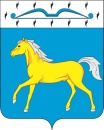 АДМИНИСТРАЦИЯ  ПРИХОЛМСКОГО  СЕЛЬСОВЕТАМИНУСИНСКОГО  РАЙОНАКРАСНОЯРСКОГО  КРАЯРОССИЙСКАЯ ФЕДЕРАЦИЯПОСТАНОВЛЕНИЕ28.08.2020                                   п. Прихолмье                                №  29-пО внесении изменений в постановление № 32-п от 11.07.2018 г. «Об утверждении программы комплексного развития транспортной  инфраструктуры Прихолмского сельсовета  на 2018-2027 годы»           Руководствуясь Федеральным законом от 06.10.2003 № 131-ФЗ "Об общих принципах организации местного самоуправления в Российской Федерации", статьями 8,  20 Устава Прихолмского сельсовета, ПОСТАНОВЛЯЮ:1. Внести следующие изменения в программу «Комплексное развитие системы транспортной  инфраструктуры Прихолмского  сельсовета на 2018 – 2027 годы», утверждённую постановлением № 32-п от 11.07.2018 г. «Об утверждении программы комплексного развития транспортной  инфраструктуры Прихолмского сельсовета  на 2018-2027 годы», (далее – Программа):1.1.  Строку 8 «Объемы требуемых капитальных вложений» таблицы 1.	 «ПАСПОРТ ПРОГРАММЫ» Программы  изложить в следующей редакции:1.2. Таблицу 6. «Программа инвестиционных проектов улично – дорожной сети Прихолмского сельсовета.» Программы изложить в новой редакции согласно приложения № 1 к настоящему постановлению.1.3. Первый абзац подраздела 6.1. «Структура инвестиций.» раздела 6. Программы изложить в следующей редакции: «Общий объём средств, необходимый на первоочередные мероприятия по модернизации объектов улично-дорожной сети  Прихолмского сельсовета на 2018 - 2027 годы, составляет 20983,520 тыс. рублей.».1.4. Таблицу 7. «Источники привлечения денежных средств на реализацию Программы, тыс. руб.» Программы изложить в следующей редакции:2. Контроль за исполнением настоящего постановления оставляю за собой.3. Настоящее постановление вступает в силу после его официального опубликования в официальном печатном издании «Прихолмские вести».Глава Прихолмского сельсовета:                                                    А.В. СмирновПриложению № 1 к постановлению № 29-п от 28.08.2020 г.Таблица 6. Программа инвестиционных проектов улично – дорожной сети Прихолмского сельсовета.НаименованиеПрограмма комплексного развития транспортной   инфраструктуры  Прихолмского сельсовета на 2018 – 2027 годы (далее – Программа)Объемы требуемых капитальных вложенийФинансовое обеспечение мероприятий Программы осуществляется за счет  средств бюджета МО в рамках муниципальных  программ Общий объем бюджетных ассигнований на реализацию Программы составит 20983,520 тыс. руб., в том числе по годам:в 2018 году -   5963,863  тыс. руб.; в 2019 году -   1800,587  тыс. руб.;в 2020 году -   3657,462  тыс. руб.;в 2021 году -   1533,953  тыс. руб.;в 2022 году -   1541,360  тыс. руб.;в 2023-2027 годах -   6486,295  тыс. руб.;За счет средств бюджета поселения  12502,998 тыс. руб., в том числе по годам:в 2018 году -   955,326  тыс. руб.;в 2019 году -   1093,620  тыс. руб.;в 2020 году -   2396,029  тыс. руб.;в 2021 году -   784,790  тыс. руб.;в 2022 году -   786,938  тыс. руб.;в 2023-2027 годах -   6486,295  тыс. руб.;За счет средств районного бюджета 1273,418 тыс. руб., в том числе по годам:в 2018 году -   1273,418  тыс. руб.;в 2019 году -   0,00  тыс. руб.;в 2020 году -   0,00  тыс. руб.;в 2021 году -   0,00  тыс. руб.;в 2022 году -   0,00  тыс. руб.;в 2023-2027 годах -   0,00  тыс. руб.;За счет средств  краевого бюджета7207,104 тыс. руб., в том числе по годам:в 2018 году -   3735,119  тыс. руб.;в 2019 году -   706,967  тыс. руб.;в 2020 году -   1261,433  тыс. руб.;в 2021 году -   749,163  тыс. руб.;в 2022 году -   754,422  тыс. руб.;в 2023-2027 годах -   0,00  тыс. руб.Финансирование из бюджета сельсовета ежегодно уточняется при формировании бюджета на очередной финансовый год. Показатели финансирования подлежат уточнению с учетом разработанной проектно-сметной документации и фактического выделения средств из бюджетов всех уровней.НаименованиеБюджеты всех уровней В т.ч.  федеральный бюджет В т.ч. краевой бюджет В т.ч.бюджетПрихолмского сельсоветаВ т. ч. районный бюджетМероприятия Программы20983,5200,007207,10412502,9981273,418№ п/пНаименование объектаЦель реализацииСроки реализацииСроки реализацииОбщая сметная стоимостьтыс. руб.Кол-воИсточники финансированияИсточники финансированияИсточники финансированияИсточники финансированияИсточники финансированияИсточники финансированияИсточники финансирования№ п/пНаименование объектаЦель реализацииНачалоОкончаниеОбщая сметная стоимостьтыс. руб.Кол-вона весь период 2018-2027 гг.по годампо годампо годампо годампо годампо годам№ п/пНаименование объектаЦель реализацииНачалоОкончаниеОбщая сметная стоимостьтыс. руб.Кол-вона весь период 2018-2027 гг.201820192020202120222023-2027Ответственный исполнитель1234567891011121314151.Ремонт участков автомобильных дорог общего пользования местного значенияПовышение  качества улично- дорожной сети 01.201812.20275849,308786005849,308576,180563,477559,149592,926592,9262964,65Админстрация Прихолмского сельсовета2Реконструкция моста п. ПритубинскийБезопасность движения01.201812.20274273,41814273,4184273,4180,000,000,000,000,00Админстрация Прихолмского сельсовета3Расходы на содержание автомобильных дорог общего пользования местного значения сельских поселений за счет средств бюджета сельсоветаБезопасность движения01.201812.20271207,799101207,79918,513209,130202,611 106,126110,774560,645Админстрация Прихолмского сельсовета4Расходы бюджета сельсовета на содержание автомобильных дорог общего пользования местного значения в рамках долевого финансированияБезопасность движения01.201812.2027651,48278600651,482126,371130,360126,458131,517136,7760,00Админстрация Прихолмского сельсовета5Оформление правоустанавливающих документов для постановки на учет автомобильных дорог местного значенияПовышение  качества улично- дорожной сети01.201812.2027115,714115,71074,0141,700,000,000,000,00Админстрация Прихолмского сельсовета6Работы по установке пешеходных ограждений,дорожных знаковБезопасность движения01.201812.2027150,286150,2848,0024,0028,84024,72024,7200,00Админстрация Прихолмского сельсовета7Работы по разработке проекта организации дорожного движения на территории п. ПритубинскийПовышение  качества улично- дорожной сети01.201812.202730,00130,000,0030,000,000,000,000,00Админстрация Прихолмского сельсовета8Уличное освещение Безопасность движения 01.201812.20276790,286786006790,286847,371801,920825,167678,664676,1642961,00Админстрация Прихолмского сельсовета9Расходы на реализацию мероприятий ППМИ (освещение улицп. Прихолмье)Повышение качества улично - дорожной сети09.202011.20201130,45511130,4551130,455Админстрация Прихолмского сельсовета10Расходы на обустройство участков УДС вблизи образовательных организацийПовышение качества улично - дорожной сети09.202012.2020731,7821731,782731,782Админстрация Прихолмского сельсовета11Мероприятия по обустройству остановочных и посадочных площадокПовышение качества улично - дорожной сети09.202012.202053,00153,0053,00Админстрация Прихолмского сельсоветаИтого:x01.201812.202720983,520x20983,5205963,8631800,5873657,4621533,9531541,3606486,295